Základní škola a Mateřská škola Loučany, příspěvková organizaceLoučany 723, 783 44 Náměšť na Hané, tel: 585 952 170, IČO 70985332e-mail: zsloucany@seznam.czwww.skola-loucany.czVÝROČNÍ ZPRÁVAo činnosti školy za školní rok2014 / 2015V souladu se Zákonem č. 561/2004 Sb., o předškolním, základním, středním, vyšším odborném a jiném vzdělávání (školský zákon), ve znění pozdějších předpisů a dle Vyhlášky č. 15/2005 Sb., ve znění pozdějších předpisů, kterou se stanoví náležitosti dlouhodobých záměrů, výročních zpráv a vlastního hodnocení školy, předkládám výroční zprávu o činnosti základní školy za školní rok 2014/2015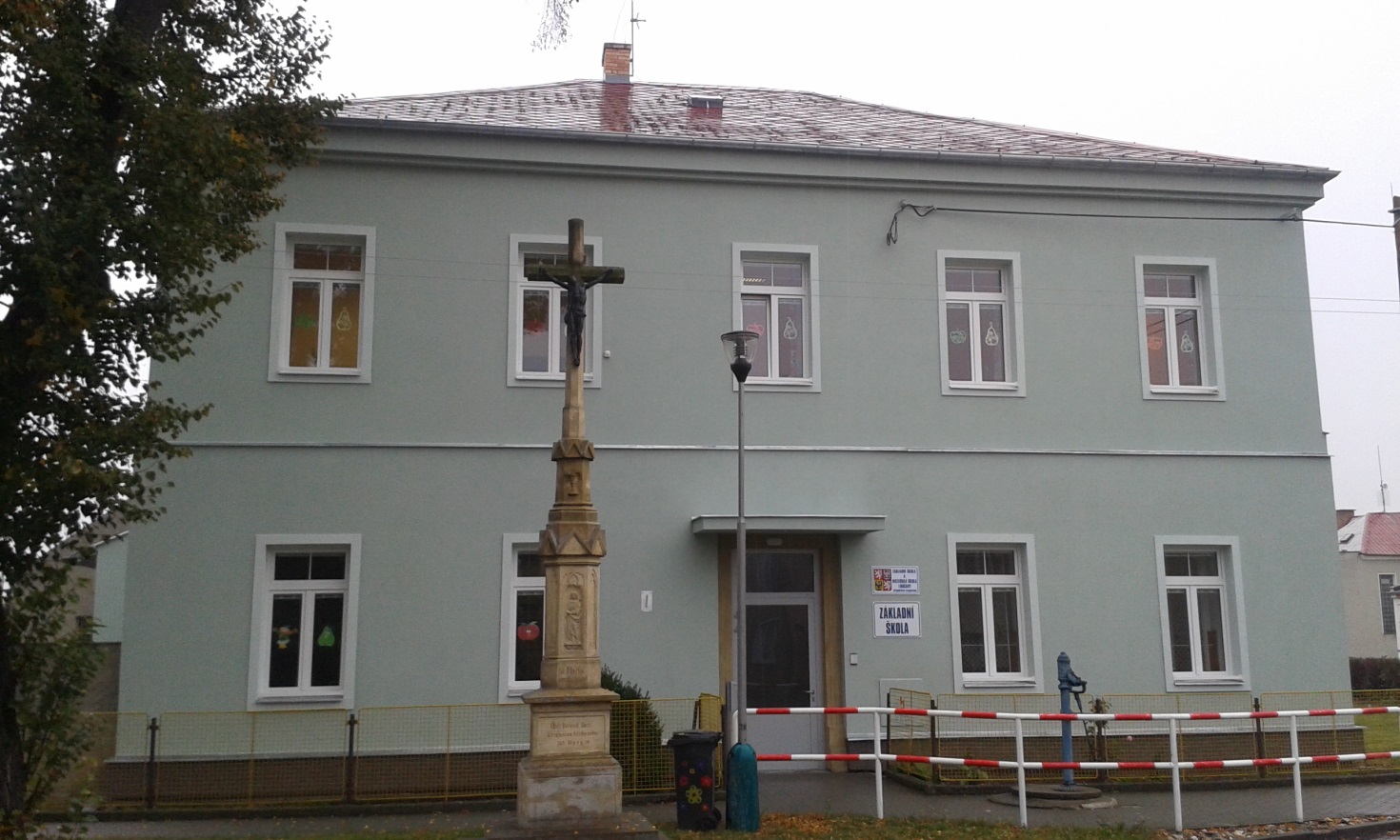 Zpracovala: Mgr. Zuzana Koláčková, ředitelka školyLoučany, 30.9.2015Schváleno Školskou radou při ZŠ a MŠ Loučany dne :                                                                              ---------------------------------------------                                                                                                    předseda ŠR1. Základní údaje o školeNázev: Základní škola a Mateřská škola Loučany, příspěvková organizaceSídlo:  Loučany 723, 783 44 Náměšť na HanéKontakty pro dálkový přístup : zsloucany@seznam.cz, www.skola-loucany.czZákladní školaIZO: 102 308 438Počet  tříd : 2 - I.(1., 2., 3. ročník), II. (4., 5. ročník)Typ školy: málotřídní základní školaZŠ je málotřídní základní škola poskytující vzdělání žákům 1. – 5. ročníku. Žáci byli vzděláváni podle školního vzdělávacího programu „Od hraní k vědění“. Školní rok 2014/2015 byla ZŠ dvoutřídní, předměty český jazyk a matematika se vyučovaly odděleně, 1., 2., 3. ročník a 4., 5. ročník.Od 3. ročníku se žáci vyučují prvnímu cizímu jazyku – anglický jazyk.Školní družinaIZO: 119  901 064Počet oddělení: 1 Provozní doba:  11.25 hod. – 15.30 hod. Školní jídelna  IZO: 102  908 915Mateřská školaIZO: 107 626 764Počet tříd: 1Provozní doba:  6. 30 hod. – 16. 00 hod.Zřizovatel školy: Obec Loučany                            Loučany 749, telefon 585 952 112Údaje o vedení školy:Na základě usnesení Rady Obce Loučany ze dne 7.6.2013, vykonává od 1.8.2013  činnost ředitelky školy Mgr. Zuzana Koláčková.Školská rada : Školská rada  byla dne  26. 4. 2006  zřízena dle § 167 zákona č. 561/2004 Sb.,  o předškolním, základním, středním, vyšším odborném a jiném vzdělávání , v platném znění, Je složena ze 6 členů. Školská rada ve školním roce 2013/2014  pokračovala v činnosti, kterou jí vymezuje § 168 zákona č. 561/2004 Sb., o předškolním, základním, středním, vyšším odborném a jiném vzdělávání. Na svá jednání zvala ředitelku školy Mgr. Zuzanu Koláčkovou.ŠR se ve školním roce 2014/2015 sešla dvakrát.Zápisy z jednání jsou k nahlédnutí u předsedy ŠR.Členové ŠR ve školním roce 2014/2015 :Michaela Výchopeňová – (předseda ŠR, za zákonné zástupce nezletilých žáků)Zuzana Botková (za zákonné zástupce nezletilých žáků)  Vladimír Mariánek (za zřizovatele)Ivana  Dostálová (za zřizovatele)Bc. Silvie Šmídová (pedagogický pracovník školy) Věra Brančíková (pedagogický pracovník školy)Počet pedagogických pracovníků:  ZŠ - ředitelka školy – Mgr. Zuzana Koláčková, třídní učitelka II. třídy (4. - 5. roč.), úvazek 1,000          učitelka 1. stupně – Mgr. Tereza Koblihová Knittlová, třídní učitelka I. třídy (1. - 3. roč.),           úvazek  1,000              učitelka 1. stupně – Bc.Silva Šmídová,  úvazek 0,182           učitelka AJ – Anna Korhoňová, DPČ – 4 hod.týdně          vychovatelka ŠD –  Bc.Silva Šmídová, úvazek 0,660           asistent pedagoga - Bc.Silva Šmídová, úvazek 0,460 MŠ – vedoucí učitelka MŠ - Věra Brančíková, úvazek 1,000          učitelka MŠ – Lenka Sobotová, úvazek 1,0001 pedagogický pracovník nesplňoval od ledna 2015 kvalifikační požadavky, i přes inzerci na KÚ Olomouckého kraje nebylo možné na 4 hod. týdně sehnat kvalifikovaného pedagoga.Všichni ostatní pedagogové školy kvalifikační požadavky splňují.Změny v pedagogickém sboru: 1 učitelka je na rodičovské dovolenéSprávní zaměstnanci: školnice ZŠ  – Pavla Pospíšilováškolnice MŠ, vedoucí jídelny – Ivana Horáková kuchařka – Marie Perničkovápracovník obchodního provozu ŠJ - Anna Křoupalová Zpracování personální a mzdové agendy – Lenka BečákováZpracování účetnictví – firma FIPRO Drahanovice – Gabriela KonečnáVe školním roce byly z provozních důvodů uděleny 2 dny  ředitelského volna v MŠ.	Charakteristika základní školy:Základní škola a Mateřská škola Loučany byla zřízena jako příspěvková organizace. Její součástí je základní škola, mateřská škola, školní jídelna a školní družina.Škola se nachází v pěkném klidném prostředí. V přízemí budovy se nachází tělocvična a šatna. V 1. patře jsou dvě prostorné třídy, kabinet a WC pro dívky, chlapce a zaměstnance školy. Snažíme se stále modernizovat prostředí školy, aby splňovalo estetické, bezpečnostní a hygienické požadavky. Ve škole není k dispozici samostatná učebna výpočetní techniky a samostatná místnost pro družinu. Žáci mají k dispozici 4 počítače, přístup na internet. Družině slouží I. třída, která je vybavena hračkami, hrami a všemi potřebnými pomůckami. Žáci ŠD v odpoledních činnostech využívají třídu, tělocvičnu a obecní hřiště nedaleko školy. K propagaci činnosti školy slouží výměnné nástěnné obrazy v šatně školy, škola pravidelně přispívá do Loučanského občasníku svými příspěvky o činnosti školy, zúčastňuje se akcí, pořádaných pro občany Loučan (vítání občánků, vystoupení pro seniory, vánoční vystoupení a jarmark, Svátek matek aj.)Škola spravuje internetové stránky, které jsou pravidelně aktualizovány. V budově školy jsou umístěny nástěnky, na kterých jsou vystavovány práce žáků, informace z projektových dnů a činnosti školy, aktuální témata vzdělávacího procesu. Na konci školního roku 2014/2015 byla schválena dotace na zateplení budovy základní školy, včetně výměny oken Byla provedena celková úprava ZŠ v rozsahu zateplení obálky budovy, zateplení stropu nad sklepem a půdního prostoru, došlo k výměně oken a vchodových dveří. V budově mateřské školy byla zřizovatelem provedena rekonstrukce sociálního zařízení pro děti.Údaje o počtech žáků:Základní škola                   chlapci          dívky          celkem          1. roč.                                   stav k 1.9.2014                         4                   4                 82. roč.                             stav k 1.9.2014                          4                   4                 83. roč.                                      stav k 1.9.2014                          2                   1                 3stav k 10.11.2014		   2	 	 0	        24. roč.                                    stav k 1.9.2014	               0                    3                3stav k 22.9.2014		   0                    2                 25. roč.                                  stav k 1.9.2014                          6                    1                 7stav k 15.12.2014		   5		  1	         6Mateřská škola                   chlapci          dívky          celkem  stav k 1.9.2014                         17                 8                 25Školní družina                    chlapci          dívky          celkem  stav k 1.9.2014                           6                10                16Školní jídelna                                                              celkem ZŠ  a MŠ                                                              dle aktuálního stavu                                                                                                                                                                                                                                                                                                         zaměstnanci                                                                         102. Přehled oborů vzděláváníVýuka ve školním roce 2014/2015 probíhala dle školního vzdělávacího programu:„Od hraní k vědění“.Učební plán vzdělávacích programů:3. Zápis do 1. ročníku základní školyV tomto školním roce proběhl zápis dětí do 1. ročníku v budově základní školy dne 28.1.2015. K zápisu přišlo 9 dětí, u 2 dětí zažádal zákonný zástupce o odklad povinné školní docházky. Ředitelkou školy bylo vydáno Rozhodnutí o přijetí k základnímu vzdělání 7 dětem a Rozhodnutí o povolení odkladu školní docházky 2 dětem (po vyšetření v PPP Olomouc a doporučení dětského lékaře). Děti plnily řadu úkolů, malovaly, vystupovaly v „televizi“, povídaly, počítaly i zpívaly.Cílem této formy zápisu je zbavit děti strachu a obav z nezvyklé situace a naopak jim umožnit prožít krásné chvíle, na které budou rády vzpomínat a na školu se těšit.4.1. Přechod na jinou školuZŠ Slatinice - 1 žákyně (trvalé bydliště)ZŠ a MŠ Žerotín - (stěhování)ZŠ a MŠ Pňovice – 1 žák (stěhování)4.2. Přechod z jiné školy0 žáků5. Přechod na II. stupeň 6 žáků -  ZŠ Náměšť na Hané6. Údaje o výsledcích vzdělávání podle cílů stanovených školními vzdělávacími programy a podle poskytovaného stupně vzdělání (k 31.8.2015) a) ProspěchPočet žáků celkem : 26Prospělo s vyznamenáním : 20Prospělo : 6Neprospělo : 0Počet žáků, kteří jsou hodnoceni slovně: 0Počet žáků, kteří konali opravné zkoušky : 0Počet žáků, kteří plní školní docházku dle § 38 školského zákona: 0Počet žáků, kteří plní povinnou školní docházku jiným způsobem dle § 41 školského zákona: 0 b) ChováníSnížený stupeň z chování : 0Absence u všech žáků byla omluvená. Vzhledem k malému počtu žáků v základní škole má učitel mnoho příležitostí k individuálnímu přístupu ke každému dítěti.Závěry klasifikace v obou třídách odpovídaly průběžné klasifikaci a hodnocení daných předmětů. Ve vyučovacích hodinách mají žáci možnost vyjadřovat se k vlastním výsledkům, slovně hodnotit výsledky své práce i práce svých spolužáků.Potřebné  informace jsou rodičům poskytovány na rodičovských schůzkách - 2 krát ročně, na webových stránkách školy,  při individuálních konzultacích.na základě telefonické domluvy a dle potřeby písemně v žákovských knížkách nebo jiných písemných zprávách.7. Hodnocení školního roku 2014/2015 v základní škole dle ŠVPŠkolní rok 2014/2015 probíhal dle školního vzdělávacího programu. Do výuky začleňujeme prvky osobnostní a sociální výchovy, etické výchovy, environmentální výchovy, uplatňujeme projektovou výuku, pracujeme s interaktivní tabulí.V tomto školním roce byla v naší škole provedena inspekční činnost podle par. 174 odst.2 písm.a, zákona č.561/2004 Sb., a to v rámci realizace mezinárodního šetření TIMSS 2015. Předmětem inspekční činnosti bylo získání informací o vzdělávání žáků 4.ročníků ZŠ v oblasti matematiky a přírodních věd.Škola je zapojena do těchto projektů :Školní mlékoOvoce a zelenina do školCelé Česko čte dětemZáložka do knih spojuje školyZdravé zubyHravě žij zdravěPapír za papírV průběhu tohoto školního roku bylo na základě vzdělávacích obtíží doporučeno vyšetření  v  PPP Olomouc 4 žákům.  Pro 2 žáky byl vypracován IVP, odsouhlasen rodiči, vedením školy a poradenským zařízením.Čtenářská gramotnostBěhem školního roku podporujeme všechny aktivity vedoucí k rozvoji čtenářské gramotnosti žáků na I. stupni základní školy. Hlavním úkolem školy v prvních třech letech docházky je naučit dobře číst a zejména číst s porozuměním.Pro vyučování na 1. stupni je charakteristické, že učitel vyučuje všechny předměty, dobře zná své žáky, má na ně značný vliv a může je lépe vést k práci s informacemi. Má přehled o vědomostech svých žáků ve všech předmětech, využívá i mezipředmětových vztahů. Žáci na tomto stupni mají většinou domácí knihovničku, čtou dětské časopisy, seznamují se s naučnou literaturou.Během roku je k dispozici žákům knihovna, ve které se žáci dobře orientují, mohou si půjčit knihy domů i do ostatních vyučovacích předmětů. Snahou vedení školy je neustále knihovnu dle finančních možností školy doplňovat o nové tituly. Kromě knih mají žáci k dispozici i časopisy (ABC) pro různé věkové skupiny, které jsou pro žáky zajímavé i užitečné. V rámci školní družiny je odebírán časopis Dráček.Žáci se učí pracovat s učebnicí, knihou, poznávají první encyklopedie, slovníky, seznamují se se jmény autorů a ilustrátorů, učí se chápat odborný text, vyprávět, vypracovat osnovu. Pracují s abecedně řazenými pomůckami, vyhledávají autory podle jména.Postupně by měli získávat základní poznatky o organizaci knihovny, všeobecné vědomosti o knize a osvojit si základní dovednosti a návyky nutné pro samostatnou práci s knihou jako informačním pramenem.Žáci mají také k dispozici Obecní knihovnu v Loučanech.V průběhu výuky se žáci učí vyhledávat informace na internetu, pracují se slovníky, připravují referáty, pracují s různými texty. V průběhu školního roku si vedou žáci školy čtenářské deníky, kde si zapisují knihy, které četli doma, ve škole nebo které jim byly přečteny.V rámci mimočítankové četby jsme se žáky 4. a 5. ročníku četli knihu  J.Wericha Fimfárum.Pro prvňáčky byla u příležitosti jejich pasování na čtenáře uspořádána Slabikářová slavnost, které se zúčastnily i předškolní děti.Škola může a měla by doplňovat domácí čtení. Dětem, kterým doma nikdo nečte, může navíc poskytnout příležitost ke každodennímu kontaktu se čteným slovem.Naše škola se v rámci projektu Celé Česko čte dětem, přihlásila do programu Klub škol, které čtou.Tímto jsme se zavázali ke každodennímu 10 minutovému hlasitému předčítání. V tomto školním roce jsme četli společně knihu Reného Goscinnyho Mikulášovy prázdniny a Mikulášovy patálie.V rámci čtenářské gramotnosti se naši žáci zúčastňují literárních soutěží. V tomto školním roce se žáci zúčastnili těchto soutěží : „Kniha v hlavní roli“ v rámci kampaně na podporu četby knih Rosteme s knihou „Popiš svět, ve kterém bys chtěl vyrůstat“, kterou vyhlásila Česká pošta. „Bylo, nebylo u hasičů…“ kterou pořádal HZS ČR Zbiroh, v této soutěži získala cenu žákyně 4.ročníkuTaké projekt Záložka do knih, kterého se pravidelně zúčastňujeme, a který pořádá Slovenská pedagogická knižnica, je pro žáky velmi zajímavý. V tomto školním roce jsme dostali přidělenou partnerskou školu v Plaveckém Mikuláši na Slovensku, pro kterou naši žáci vyráběli záložku do knihy na téma Má oblíbená kniha, a seznámili se prostřednictvím internetu s tímto městečkem a životem ve škole. Také od jejich žáků jsme obdrželi záložky. Odběr katalogu – nakladatelství Fragment  a Egmont (1. - 5. ročník) – žáci dostávají nabídku knih prostřednictvím těchto nakladatelství za zvýhodněné ceny. Finanční gramotnostOčekávané výstupy vztahující se k FG jsou realizovány v rámci vzdělávacího oboru Člověk a jeho svět (prvouka, přírodověda), matematiky, informatiky, využíváme jí i v činnosti školní družiny (hry, např. na obchod).Žáci jsou seznamováni se základními pojmy finančnictví, rozpočtu, hodnoty peněz apod.Etická výchova    Etická výchova je do výuky zařazena především v rámci mezipředmětových vztahů., ale i v rámci školní družiny, ve školní jídelně a při akcích, pořádaných školou. Byl vypracován plán, kde je na každý měsíc zařazeno jedno téma etické výchovy, které je v rámci předmětu čtení, prvouka či přírodověda podrobněji probráno zážitkovou metodou a posilováním žádoucího chování. Výchova ke zdravíNaše škola si velmi dobře uvědomuje důležitost výchovy ke zdravému způsobu života. Snažíme se žákům poskytnout informace o odpovědnosti za vlastní chování. Témata prevence jsme zařazovali do všech vyučovacích předmětů.  Žáci 5.roč. se zúčastňili internetového vzdělávacího kurzu zdravého životního stylu Hravě žij zdravě.V dubnu se vybraní žáci zúčastnili turnaje miniházené mezi okolními školami. V dubnu se žáci 4.-5.ročníku zúčastnili okresního kola všestrannosti v Olomouci.Žáci 1. - 5. ročníku se zapojili do celorepublikového projektu Zdravé zuby.I tento školní rok mohli žáci školy odebírat dotované mléčné výrobky.Naše škola je zapojena do projektu EU „Ovoce do škol“, kde žáci dostávají 1x za 14 dnů dotované ovoce a zeleninu zdarma. V rámci doprovodných opatření jsme objednali „ochutnávkový koš“, který obsahoval různé druhy exotického ovoce a zeleniny, které žáci zábavnou formou (čichem, hmatem, chutí..) poznávaliV I. třídě mají žáci školy nastavitelné lavice a židličky, které jim umožňují rovné a zdravotně nezávadné sezení při výuce, ve II. třídě jsou lavice a židle ve 3 velikostech.K dispozici mají koberce na protažení a střídání činností. Denně zařazujeme tělovýchovné chvilky, o přestávkách dle počasí mají žáci možnost pobytu na školní zahradě.V hodinách TV seznamujeme děti v rámci možností s různými sportovními disciplínami, zařazujeme zdravotní nápravné cvičení.Ve 2. pololetí se někteří žáci zúčastnili výuky lyžování v Hlubočkách, kterou pořádá lyžařská škola Rok s pohybem.Snažíme se učit žáky správně vyplňovat volný čas – zájmové kroužky, mimoškolní víkendové akce, sportovní soutěže, výlety. Podporujeme tradice a staré zvyky – vánoční oslavy, velikonoční dílny atd.Při propagaci podpory zdraví aktivně spolupracujeme s dětmi, učiteli, rodiči a ostatní veřejností. Snažíme se vytvářet pozitivní sociální klima školy, upevňujeme dobré vztahy mezi školou a obcí.Hodnocení  preventivního  programu  na rok 2014/2015Školní preventivní program na školní rok 2014/2015 byl realizován podle dlouhodobého plánu, který vychází z pokynů MŠMT ČR. Byl zaměřen na prevenci všech sociálně patologických jevů.Škola se zaměřuje zejména na : - úspěšnost každého žáka (pomoc při problémech, …). - otevřenou a pravidelnou komunikaci s žáky (vzkazy, komunitní kruhy …). - poskytování ochrany a podpory znevýhodněným žákům, ochrany slabších, potírání agresivity a    násilí - otevřenou a pravidelnou komunikaci s rodiči (třídní schůzky, konzultace, webové stránky školy)- otevřenou a pravidelnou komunikaci pracovníků (včetně členů vedení školy) navzájem, participaci pracovníků na rozhodovacích procesech (porady, semináře, neformální setkávání, objasňování společných záměrů…). V tomto školním roce se pedagogové na naší škole zaměřili na zdravý životní styl, zdravé vztahy mezi žáky, bezpečné používání internetu, prevenci šikany, bezpečnost silničního provozu a na péči o okolí školy.Základem prevence byly vyučovací hodiny. Pozornost preventivním tématům věnovali všichni vyučující. V  předmětech žáci nacvičovali komunikaci, učili se vyjadřovat svoje pocity, diskutovat, prosazovat svůj názor, odmítat drogy, relaxovat, poznávat sami sebe i druhé lidi, rozeznávat životní hodnoty, bránit se manipulativnímu chování spolužáků. Tento způsob práce přispěl ke zlepšení sebepoznání, vztahů mezi žáky i mezi žáky a učiteli, k vytvoření školy plné pohody, klidu, zbavené strachu a nejistoty a tím všech sociálně patologických jevů. Žáci si ve škole stanovili pravidla chování a snažili se je dodržovat. Na nástěnce byla zveřejněna pravidla pro primární prevenci a přehled kontaktů pro případ řešení problémů.Naše škola úzce spolupracuje s Pedagogicko-psychologickou poradnou v Olomouci.Na naší škole pracujeme s malým kolektivem žáků smíšené věkové skupiny. Nezaznamenali jsme během školního roku žádné náznaky šikanování. Žáci mají mezi sebou hezký vztah, při výuce starší pomáhají mladším, v době přestávek, pobytu ve školní družině nedochází k rozdělování dětí do skupin. Drobné konflikty mezi dětmi řešíme otevřeně a snažíme se najít společně správné řešení. Ve všech vyučovacích předmětech rozvíjíme diskuse o dané problematice. Program realizovali všichni pedagogové ve spolupráci s rodiči.Environmentální výchovaV tomto školním roce jsme pracovali podle vypracovaného školního plánu environmentální výchovy. Metodikem environmentální výchovy byla pověřena Mgr. Tereza Koblihová Knittlová. Snažili jsme se realizovat a zavádět nové metody práce.Aktivity školy v této oblasti:Oslavy lesa na Floře v Olomouci – zábavné dopoledne pro žáky na téma přírodaEkologická nástěnka: zajímavosti z této oblasti     Recyklohraní - zapojení do internetové soutěže s ekologickou tematikou, zisk bodů a následně odměn z katalogu- sběr použitých baterií, elektrospotřebičů a zařízení Třídění odpadů v budově školy – papír, plasty, tetrapak Zapojení do projektu SITA Olomouc – Papír za papír. Za nasbíraný starý papír dostane škola  papírenské výrobky z recyklovaného papíru. Celkové množství odevzdaného papíru je 1458 kg papíru, 7.místo v rámci Olomouckého krajeSoutěž ve sběru Pet-víček „Plastožrout“ – školní družina, mateřská školaPlastožrout je maskotem výrobní linky na zpracování plastu, která denně vyprodukuje tuny recyklovaných granulí.                                            Péče o pokojové květiny- zalévání, hnojení, přesazováníPokusy v hodinách prvouky, přírodovědyŘešení této problematiky v ostatních předmětechPráce s přírodními materiály v hodinách PčDalší vzdělávání pedagogů v této oblastiPropagace ochrany přírody, výroba krmítek, umístění na zahradě školyTěmito aktivitami se snažíme v dětech vytvářet pozitivní vztah k přírodě, vedeme je k aktivní účasti na ochraně přírody. Spolupracujeme při uvedených aktivitách s rodiči, zastupiteli obce a celou veřejností. Ochrana člověka za mimořádných událostíNaše škola se v rámci vzdělávacího procesu věnuje i této otázce. Ve školním roce jsme žáky vzdělávali i v oblasti požární výchovy, využíváme výukový program Soptík.Daná tématika se naplňovala i v hodinách prvouky, přírodovědy a ostatních předmětech.Dopravní výchovaTéma dopravní výchovy je zařazeno v rámci předmětu Člověk a jeho svět, je i součástí činnosti školní družiny.  Žáci školy se v průběhu roku teoreticky seznamovali s dopravními značkami, vybavením kola, nutností přilby při jízdě na kole. Učili se zvládat dopravní situaci při cestě do školy v obci. Při vycházkách poznávali dopravní značky, řešili situace na křižovatkách, učili se přecházet vozovkuPrakticky si  žáci tyto znalosti ověřili na cyklovýletě do Svaté vody.Při výletech a exkurzích si žáci mohou prověřit své znalosti v praxi – cesta dopravními prostředky, řešení dopravních situací.Tato tématika byla také realizována v hodinách Vv, Pč a ostatních předmětech .Činnost školní družiny v roce 2014/2015 Drakiáda Spoluúčast na tvoření výrobků na vánoční jarmark Příprava na atletiku v Olomouci Turnaj v miniházené v Senici na Hané Příprava ke Dni matek Příprava na oslavu Den dětí Zahradní slavnost 8. Hodnocení výchovně vzdělávací práce v mateřské školeŠkolní rok jsme zahájili ve středu 3.9.2014. Byla provedena výměna oken, vchodových dveří a zateplena celá budova mateřské školy. Bylo zapsáno celkem 25 dětí , z toho 17 chlapců a 8 děvčat. V  průběhu školního roku se nám dvě děti odstěhovaly a v březnu začala navštěvovat mateřskou školu nová holčička. Při aktualizaci našeho školního vzdělávacího programu „ Co ještě nevím“, jsme vycházeli  z Rámcového vzdělávacího programu pro předškolní vzdělávání / RVP PV /.  Při své práci jsme sledovali tyto rámcové cíle: Rozvíjení dítěte a jeho schopnosti učení a poznání       2.   Osvojení si základů hodnot, na nichž je založena naše společnost       3.   Získání osobní samostatnosti a schopnosti projevovat se jako samostatná osobnost působící na své okolí v pěti oblastech předškolního vzdělávání: biologické, psychologické, interpersonální, sociálně kulturní a environmentální, které jsou v RVP PV nazvány:  Dítě a jeho tělo, Dítě a jeho psychika, Dítě a ten druhý, Dítě a společnost,  Dítě a svět. Tyto oblasti vzdělávání jsou propojeny, vzájemně se ovlivňují a vytvářejí společně fungující celek, v životní skutečnosti nedělitelný. Třídní vzdělávací program jsme se snažili obohacovat a přizpůsobovat ve prospěch dětí. Nové děti se seznámily se symbolem „ ježka“, do kterého si každý dal na skříňce svoji fotografii. Pro předškolní děti jsme připravili „ okénko předškoláka, “ kde se vystavovaly pracovní listy dětí. Rodiče měli možnost porovnávat šikovnost a zralost všech dětí, které se připravovaly na vstup do školy. Rodičům jsme také připravili dvě ukázkové hodiny práce s předškoláky. Zde mohli rodiče srovnávat a hodnotit své dítě s vrstevníky.  V měsíci květnu si předškoláci vyzkoušeli „ Školu nanečisto.“ Děti si společně určily pravidla slušného chování a postupně jsme se je učili používat. Navzájem si děti pomáhaly, učily se samostatnosti v sebeobsluze, hygieně.  Vedli jsme je k pravidelnému úklidu hraček, pomůcek, pořádku při ukládání oblečení  ve skříňkách, starší děti k úklidu lůžkovin a lehátek. Na pobyt venku jsme využívali školní zahradu, vycházky za vesnici, kde děti poznávaly  a pozorovaly stromy, rostliny, ovoce, zeleninu, zvířata, ptáky.  Při procházkách vesnicí se děti seznamovaly s dodržováním bezpečnostních předpisů, s dopravními prostředky, dopravními značkami. První a poslední dvojice dětí byla při vycházce označena bezpečnostními vestami. Děti poznávaly budovy v obci, obchody a domy,  ve kterých děti bydlí se svými rodiči, sourozenci a prarodiči. Děti vnímaly rozdíly v ročních obdobích, hovořili jsme o počasí. Ve třídě děti každý den zaznamenávaly pomocí symbolů počasí na tabuli. Také se děti učily, jak se mají v kterém ročním období oblékat a pečovat o své zdraví. Dvě děti navštěvovaly Lyžařskou školu v Hlubočkách v termínu od15.1.2015 do 22.2.2015. 11 dětí se zúčastnilo plaveckého výcviku v ZŠ Vítězné v Litovli od 23.2.2015 do 24.4.2015 společně s MŠ Drahanovice a MŠ Ludéřov. Děti se připravovaly na zvládnutí plaveckých pohybů a na kladný vztah k vodě. Nacvičili jsme vystoupení na besedu s důchodci, na vánoční besídku i na vystoupení pro maminky a zahradní slavnost. Užili jsme si bramborový den, Halloween, čertovský den, andělský den, den zelený i MDD. V těchto tematických dnech chceme dále pokračovat  a rozšiřovat je.  Navštívili jsme divadelní představení s herci, v naší MŠ nás navštívilo maňáskové divadlo. Zúčastnili jsme se zajímavých akcí pro děti pořádané společně se základní školou. Učili jsme děti zacházet s knihou, pořídili dětem různé encyklopedie a pohádkové knihy, které jsme společně prohlíželi a četli.  Na školní výlet jsme se vypravili společně se základní školou do amfiteátru na Bouzově.  Pro děti byl připraven program „ Rytíři a lapkové.“ Děti si vyzkoušely zastřílet si z kuše, rozhlédly se po okolí z trojského koně. Počasí nám vyšlo a výlet se vydařil. Školní rok jsme zakončili na hřišti, kde jsme slavnostně pasovali 7 předškoláků na školáky oblečené v černých talárech. Každý dostal šerpu s nápisem „ Školáček roku 2015 -2016“ nebo „Školačka roku 2015 -2016“ a pohádkovou knížku. Paní učitelky zase od dětí dostaly na rozloučenou červené a žluté růže. Děti se na památku společně i jednotlivě vyfotografovaly. Nálada všech byla výborná. Děti si zasoutěžily a zatančily. Každý si pochutnal na opečeném špekáčku.  V posledním týdnu školního roku jsme předškolákům zazvonili naposled a děti se předvedly s taškami do školy. Nálada byla veselá a všichni se těšili na společnou hostinu.  Některé děti navštěvovaly mateřskou školu i další týden v době prázdnin.  9. Údaje o aktivitách, soutěžích a prezentaci školy na veřejnosti září –             Slavnostní zahájení školního roku 2014/2015  - ZŠ, MŠ	            Prázdninové kufříky - vzpomínky na prázdniny – ZŠ		Cyklovýlet – Svatá voda - MŠříjen –            Oslavy lesa na Floře – ZŠ, MŠ	            Vítání občánků –ZŠDrakiáda – ŠDLoutkové divadelní představení o zvířátkách v MŠ – MŠ a 1.-3.roč.ZŠNávštěva Svíčkárny a mýdlárny RODAS v Olomouci – ZŠ, MŠLampionový průvod, uspávání broučků – ZŠ, MŠ Bramborový den - MŠlistopad –       Vystoupení pro seniory – KD Loučany – ZŠ, MŠ                       Slavnost Slabikáře – ZŠ                       Projekt Záložka do knihy spojuje školy - ZŠ		Divadelní představení Brouk Pytlík- MŠ		Ukázková hodina „předškoláků“ – MŠprosinec -       Zahájení adventního období – ZŠ, MŠ		„Čertovský den“ - MŠ		Mikulášská nadílka – ZŠ, MŠ		„Andělský den“, nadílka pro děti - MŠ                        Vystoupení v KD – vánoční setkání, vánoční jarmark – ZŠ, MŠ		Kouzlo adventu - Zámek Náměšť na Hané – ZŠ 		Bruslení na náměstí v Olomouci		Štědrý večer ve škole – spaní ve škole – ZŠleden -            Zahájení výuky lyžování v Hlubočkách, kterou pořádá Lyžařská škola Rok v pohybu Olomouc - MŠ, ZŠ	 	Zápis do 1.ročníku základní školy – ZŠ, MŠLoutkové divadlo v MŠ – MŠ a 1.-3.roč.ZŠBeseda -Tonda – obal na cestáchúnor -            Beseda o přírodě  s myslivcem – ZŠ, MŠ                       Masopustní průvod v maskách po vesnici - ZŠ, MŠ  		Zahájení výuky plavání v Plavecké škole Litovel – MŠbřezen -         Zápis dětí do MŠ	           Matematická soutěž Cvrček a Matematický klokan – ZŠ		„Barevné Velikonoce“ – Zámek Náměšť na Hané - MŠduben -           Jarní tvoření – společná akce pro rodiče a děti„Zajíček“ - velikonoční nadílka pro děti - MŠ		Den Země – projektové vyučování – ZŠ		Recitační soutěž – ZŠ                       Turnaj v miniházené – Senice na Hané		Okresní kolo odznaku všestrannosti v Olomouci - ZŠkvěten -          Den Evropy – projektové vyučování – ZŠ		Testování 4.roč. - ZŠVystoupení ke Dni matek v KD Loučany – ZŠ, MŠ	„Škola nanečisto“ - předškoláci ve škole – MŠ, ZŠ	Beseda v restauraci Svět (globální rozvojové vzdělávání)– ARPOK – ZŠ	Divadelní představení O medvědu Ondřejovi v Olomouci - MŠčerven -         Den dětí – karaoke - ZŠ, MŠ 		Společné fotografování na závěr školního roku – MŠ, ZŠ		Ukázková hodina „předškoláků“ – MŠ		Školní výlet Amfiteátr Bouzov – ZŠ, MŠ	            Vítání občánků –ZŠ		„Poslední zvonění“ – MŠ		Přírodovědná vycházka do Terezského údolíZahradní slavnost k ukončení školního roku - ZŠ, MŠSoutěže :     Výtvarná soutěž MiKiho soutěž – MŠ		Literární soutěž „Kniha v hlavní roli“ - ZŠ		Literární soutěž „Popiš svět, ve kterém bys chtěl vyrůstat“ - ZŠ		Výtvarná soutěž „Příroda kolem nás“ – ZŠ		Literární soutěž „Bylo, nebylo u hasičů…“ – ZŠ 		 Matematická soutěž Klokánek a Cvrček - ZŠ	          „Nakrmte plastožrouta“ – sběr víček od PET lahví (ŠD, MŠ)Další aktivity :„Pomáháme lidem třetího světa“ – sběr poštovních známekSběr víček od |PET lahví – soutěž Plastožrout firma Jelínek Trading s.r.o.Sběr papíru – projekt Papír za papír, uskutečněno 8 svozů – 1458 kg papíru, 7.místo v rámci Olomouckého krajeRecyklohraní – sběr baterií – 490 bodů (za body škola obdrží vybrané dárky)Veřejná sbírka Fondu Sidus na vybavení dětských zdravotnických zařízeníSbírka pro OS CPK Chrpa – výcvik koní pro postiženéZ výčtu předešlých aktivit je patrné, že uplynulý školní rok byl pestrý, naplněný nejen tradiční výukou, ale i nadstavbovými činnostmi a událostmi, které vzdělávání a výchovu žáků zpestřily a obohatily. Z vysoké návštěvnosti veřejně přístupných akcí pořádaných školou pak lze vyvodit, že rodiče žáků i širší veřejnost považují Základní školu a Mateřskou školu v Loučanech za jeden z důležitých pilířů zdejšího kulturního a společenského života.10. Další vzdělávání pedagogických pracovníkůDVVP se uskutečňuje na základě plánu pro školní rok s ohledem na koncepci školy a individuálnízájem pedagogů o prohloubení své odbornosti.V tomto školním roce jsme se zapojili do OP VK „Technika má zelenou – polytechnické dílničky“-další vzdělávání pedagogických pracovníků. Hlavním cílem je podpora polytechnického vzdělávání.Předkladatelem bylo Centrum rozvojových aktivit Unie zaměstnavatelských svazů ČR, hlavní partner a garant projektu byla Okresní hospodářská komora Prostějov.Tohoto projektu se zúčastnila Mgr.Zuzana Koláčková, Věra Brančíková, Lenka Sobotová. Byly realizovány interaktivní dílny zaměřené na rozvoj polytechnického vzdělávání, předávány zkušenosti učitelům MŠ v oblasti práce se dřevem, práce s ekologickými materiály a netradičními materiály, práce se slámou, s textilem, pedigem, paličkování a voskem. V rámci tohoto projektu se Mgr.Z. Koláčková a V.Brančíková zúčastnily zahraniční stáže v Lotyšsku s návštěvou mateřských škol, L.Sobotová absolvovala stáž v Itálii.Ve školním roce 2014/2015 se naši pedagogové zúčastnili tohoto dalšího vzdělávání pedagogických pracovníků:Mgr. Koláčková :Metodika hospitační činnostiSoulad ŠVP s RVP ZVŠkolení v rámci projektu NIQESFinanční gramotnostTechnika má zelenou – polytechnické dílničkyInformační setkání v rámci projektu Národní systém inspekčního hodnocení vzdělávací soustavy    v ČR pro ředitele školMgr. Koblihová Knittlová :Svět v jednom dni – ARPOKRozvíjíme matematickou gramotnost pro učitele 1.stupněBrančíková  :Rodiče, spojenci mateřské školy     Tvorba plánu hodnocení vlastní práce v MŠTechnika má zelenou – polytechnické dílničkyBc.Šmídová :Základy první pomociAktuální otázky v činnosti ŠDMetody práce s dětmi s agresivitou a hyperaktivitou Sobotová :Rodiče, spojenci mateřské školyTechnika má zelenou – polytechnické dílničky     Horáková : Seminář pro vedoucí jídelen11. Údaje o výsledcích inspekční činnosti provedené ČŠIVe školním roce 2014/ 2015  nebyla provedena kontrola ČŠI. 12. Údaje o výsledcích finanční kontrolyVe školním roce 2014/2015 byla provedena ve dnech  8.10.2014, 2.3.2015, 31.3.2015, 2.6.2015 finanční kontrola zřizovatele. Zápis o výsledku kontroly je uložen u ředitelky školy.13. Údaje o počtu stížnostíVe školním roce 2014/2015 nebyla podána žádná stížnost na činnost Základní školy a Mateřské školy Loučany.14. Základní údaje o hospodaření školyBudou tvořit samostatnou přílohu.PředmětRočníkRočníkRočníkRočníkRočníkPředmět1.2.3.4.5.Český jazyk910888Anglický jazyk333Matematika45555Prvouka222Přírodověda21Vlastivěda22Hudební výchova11111Výtvarná výchova11222Praktické činnosti11111Tělesná výchova222     22Informatika1Týdenní dotace2022242626